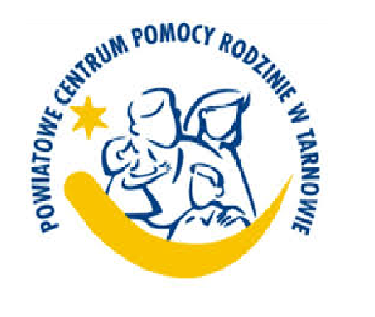 INFORMATOR TELEADRESOWY INSTYTUCJI ZAJMUJĄCYCH SIĘ PRZECIWDZIAŁANIEM PRZEMOCY W RODZINIE    Tarnów 2017POWIATOWE CENTRUM POMOCY RODZINIE W TARNOWIE Sądecki Ośrodek Interwencji KryzysowejKomenda Miejska Policji w TarnowieGminny Ośrodek Pomocy Społecznej w CiężkowicachGminny Ośrodek Pomocy Społecznej w GromnikuGminny Ośrodek Pomocy Społecznej w Lisiej GórzeGminny Ośrodek Pomocy Społecznej w PleśnejMiejsko – Gminny Ośrodek Pomocy Społecznej 
w RadłowieGminny Ośrodek Pomocy Społecznej w Ryglicach Gminny Ośrodek Pomocy Społecznej w Rzepienniku StrzyżewskimGminny Ośrodek Pomocy Społecznej w SkrzyszowieGminny Ośrodek Pomocy Społecznej w Szerzynach Gminny Ośrodek Pomocy Społecznej w TarnowieOśrodek Pomocy Społecznej w TuchowieGminny Ośrodek Pomocy Społecznej 
w WierzchosławicachGminny Ośrodek Pomocy Społecznej 
w WietrzychowicachGminny Ośrodek Pomocy Społecznej w Wojniczu Gminny Ośrodek Pomocy Społecznej w ZakliczynieGminny Ośrodek Pomocy Społecznej w ŻabnieDYREKTOR/-/Wiesława IwaniecAdresTelefonUl. Szujskiego 6633-100 Tarnów14 – 621 56 8314- 621 30 40e-mailStrona internetowapcpr.tarnow@wp.plwww.pcprtarnow.plRodzaj świadczonej pomocyrealizacja programu korekcyjno-edukacyjnego dla sprawców przemocy domowejAdresTelefon33-300 Nowy Sączul. Śniadeckich 10a
 18  - 449 04 95 /całodobowo/e-mailStrona internetowae-mail: pomoc@soik.plwww.soik.plRodzaj świadczonej pomocyPomoc psychologiczna, pedagogiczna, prawna,rozmowy wspierające, terapia (indywidualna, małżeńska, rodzinna), grupy wsparcia, mediacjaAdresTelefonul. Traugutta 433-101 Tarnów14 – 628 29 00e-mailStrona internetowarzecznik@tarnow.policja.gov.plwww.tarnow.policja.govAdresTelefonul. Tysiąclecia 1933-190 Ciężkowice14 – 651 02 13gops@ciezkowice.pl-AdresTelefonul. Krynicka 3 33-180 Gromnik14 – 651 42 30e-mailStrona internetowagopsgromnik@poczta.onet.plwww.gopsgromnik.plRodzaj świadczonej pomocyDyżury prawnika: każdy pierwszy poniedziałek miesiąca w godz.: 15:30 – 17:30Dyżury pracownika socjalnego: każda środa w godzi.: 10:00 – 12:00AdresTelefonul. 1 Maja 7 33-140 Lisia Góra14 – 678 45 68e-mailStrona internetowalisiagora_gops@op.pl-Rodzaj świadczonej pomocyZespół Interdyscyplinarny: podejmowanie działań i opracowanie planupomocy dla osób, co do których istniejepodejrzenie, że są dotknięte przemocą wrodzinieAdresTelefon33-171 Pleśna 24014 – 679 81 70e-mailStrona internetowaplesnagops@op.plwww.plesnagops.plRodzaj świadczonej pomocyPunkt Informacji, Wsparcia i Pomocy dla Osób Dotkniętych Przemocą w Rodzinie
Pracownik socjalny - czwartki w godz. 15.30 - 16.30 oraz
codziennie w godzinach pracy Gminnego Ośrodka Pomocy Społecznej w Pleśnej,
Prawnik - raz w miesiącu po wcześniejszym uzgodnieniu terminu.AdresTelefonul. Brzeska 933-130 Radłów14 – 678 20 03e-mailStrona internetowaops.radlow@op.plwww.opsradlow.plRodzaj świadczonej pomocyPunkt Konsultacyjny do Spraw Przeciwdziałania  każdy poniedziałek i piątek od 8.00 do 10.00 oraz dodatkowo w pierwszy i trzeci  poniedziałek miesiąca od 15.00 do 18.00 (dyżury pracownika socjalnego). Dyżury psychologa w pierwszy i trzeci poniedziałek miesiąca od 15.00 do 18.00.AdresTelefonul. Ks. J. Wyrwy 2 33+-160 Ryglice14 – 644 36 46e-mailStrona internetowagopsryglice@poczta.onet.pl-AdresTelefon33 – 163 Rzepiennik Strzyżewski 40014 – 653 15 19e-mailStrona internetowagopsrzepiennik@interia.pl-Rodzaj świadczonej pomocyPsycholog – w każdy pierwszy czw. miesiąca w godz. 8:00- 10:00 (w budynku Urzędu Giny)
Radca prawny – w każdy pierwszy pn. miesiąca w godz. 11. 00- 13.00 (w budynku Urzędu Gminy)AdresTelefon33-156 Skrzyszów 64214 – 632 63 47e-mailStrona internetowagops@skrzyszow.plwww.gops-skrzyszow.plRodzaj świadczonej pomocyPsycholog - Beata Rokicka  pt. w godz. 15:00 – 17:00 budynek starej szkoły przy Zespole Szkoły Podstawowej nr 1 i Gimnazjum w SkrzyszowiePracownik socjalny - śr. 14:30 – 16:30 oraz codziennie w godzinach pracy Gminnego Ośrodka Pomocy Społecznej w Skrzyszowie pok. nr 9Prawnik - ostatni pn. każdego mies. 13:30 – 15:30 Gminny Ośrodek Pomocy Społecznej w Skrzyszowie pok. nr 10AdresTelefon38-246 Szerzyny 52114 – 692 01 20e-mailStrona internetowagops@szerzyny.plwww.szerzyny.plRodzaj świadczonej pomocyDyżury: Psycholog – raz w miesiącu po wcześniejszym umówieniu wizytyPracownik socjalny – dyżur pod telefonem zaufania od pn. – czw. 7.30 – 15.30Piątek: 9:00 – 17:00  pod nr. Tel 606 171 266AdresTelefonul. Krakowska 19,33-100 Tarnów14 – 688 01 50e-mailStrona internetowagops@gmina.tarnow.plhttp://gops.gminatarnow.pl/Rodzaj świadczonej pomocyPolicjant – Komisariat Policji Tarnów Zach. – wtorek 15:30 – 17:30Grupa AA instruktor terapii uzależnień – wtorek 15:00 – 17:00Pracownik socjalny, mediator środa 15:30 – 17:30Psycholog czwartek 9:00 – 13:00Prawnik środa 15:00 – 18:00AdresTelefonul. Jana Pawła II 433 – 170 Tuchów14 – 652 54 89e-mailStrona internetowaslowik.ops@op.plwww.ops.tuchow.plRodzaj świadczonej pomocyPunkt Wsparcia i Informacji dla osób dotkniętych przemocą w rodzinie:Konsultant prawny śr. 10:00 – 12:00Pracownik socjalny czw. 15:30 – 16:30Oraz w godzinach pracy ośrodkaAdresTelefon33-122 Wierzchosławice 55014 – 631 90 28e-mailStrona internetowagops_wierzchoslawice@vp.plwww.wierzchoslawice.plRodzaj świadczonej pomocyPsycholog przyjmuje w pierwszy i trzeci wtorek miesiąca w godz. od 16:00 do 18:00Prawnik w ostatnią środę miesiąca w godz. od 15:30 do 17:30• Pracownik socjalny w pierwszy wtorek miesiąca w godz. od 15.40 do 17.40AdresTelefon33-270 Wietrzychowice 1914 – 641 81 50e-mailStrona internetowagops_wietrzychowice@poczta.onet.pl-Rodzaj świadczonej pomocyPełnomocnik ds. Profilaktyki i rozwiązywania Problemów Alkoholowych oraz Przeciwdziałania NarkomaniiAdresTelefonul. Rynek 132-830 Wojnicz14 – 679 00 30e-mailStrona internetowagops@wojnicz.plwww.gops.wojnicz.plRodzaj świadczonej pomocyPunkt Konsultacyjny – godziny przyjęć specjalistów:Terapeuta ds. uzależnień Katarzyna Sierak pok. nr 3 środa 15.30 – 17.30. 
Psycholog Beata Bliżanowska Piersiak pokój nr 1 Środa 15.30. – 17.30
Radca prawny Piotr Piskozub pok. nr 2 Środa 15.30–17.30
Pracownik socjalny Beata Pasierbek/Halina Urban pok. nr 2 Poniedziałek 15.30 – 17.30AdresTelefonul. Malczewskiego 1532-840 Zakliczyn14 – 655 22 75e-mailStrona internetowagops@zakliczyn.plwww.gopszakliczyn.plRodzaj świadczonej pomocyPunkt Informacyjno – Konsultacyjny Psycholog – Drugi i czwarty czwartek miesiąca 16:30 – 19:30Prawnik – pierwszy i trzeci wtorek miesiąca 16:30 – 18:30Pracownik socjalny – pierwszy czwartek miesiąca 15:30 – 17:30Pozostałe czwartki m-ca 11:00 – 13:00AdresTelefonul. Rynek 2933-240 Żabno14 – 645 64 33e-mailStrona internetowaops@zabno.pl -Rodzaj świadczonej pomocyPunkt Informacyjno – Konsultacyjny Psycholog – Drugi i czwarty czwartek miesiąca 16:30 – 19:30Prawnik – pierwszy i trzeci wtorek miesiąca 16:30 – 18:30Pracownik socjalny – pierwszy czwartek miesiąca 15:30 – 17:30Pozostałe czwartki m-ca 11:00 – 13:00